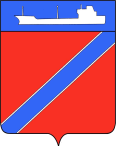 П О С Т А Н О В Л Е Н И ЕАДМИНИСТРАЦИИ ТУАПСИНСКОГО ГОРОДСКОГО ПОСЕЛЕНИЯТУАПСИНСКОГО РАЙОНАот 10.09.2019                                                                         № 991г. ТуапсеО внесении изменений в постановление администрации Туапсинского городского поселения от 3 марта 2017 года №280 «Об утверждении положения об организации регулярных перевозок пассажиров и багажа автомобильным транспортом в Туапсинском городском поселении»В соответствии с Федеральными законами от 6 октября 2003 года              № 131-ФЗ «Об общих принципах организации местного самоуправления в Российской Федерации», от 13 июля 2015 года № 220-ФЗ «Об организации регулярных перевозок пассажиров и багажа автомобильным транспортом и городским наземным электрическим транспортом в Российской Федерации и о внесении изменений в отдельные законодательные акты Российской Федерации», Законом Краснодарского края от 21 декабря 2018 года № 3931-КЗ «Об организации регулярных перевозок пассажиров и багажа автомобильным транспортом и городским наземным электрическим транспортом в Краснодарском крае»  п о с т а н о в л я ю:1. Внести в постановление администрации Туапсинского городского поселения от 3 марта 2017 года №280 «Об утверждении положения об организации регулярных перевозок пассажиров и багажа автомобильным транспортом в Туапсинском городском поселении» следующие изменения в приложение к указанному постановлению «Положение об организации регулярных перевозок пассажиров и багажа автомобильным транспортом в Туапсинском городском поселении»:1) абзацы третий, четвертый пункта 2.2.2. признать утратившими силу;2) пункт 2.3.3. изложить в следующей редакции: «Без проведения открытого конкурса свидетельство об осуществлении перевозок по муниципальному маршруту регулярных перевозок и карты соответствующего маршрута выдаются в случае, если они предназначены для осуществления регулярных перевозок:а) после наступления обстоятельств, предусмотренных частью 10 статьи 24 либо пунктом 1, 2 или 7 части 1 статьи 29 Федерального закона №220-ФЗ «Об организации регулярных перевозок», и до начала осуществления регулярных перевозок в соответствии с новым свидетельством об осуществлении перевозок по маршруту регулярных перевозок, выданным по результатам проведения открытого конкурса. По обстоятельствам, предусмотренным частью 10 статьи 24 Федерального закона №220-ФЗ «Об организации регулярных перевозок», выдача свидетельства об осуществлении перевозок по маршруту регулярных перевозок и карт данного маршрута победителю открытого конкурса, признанного несостоявшимся, не допускается;б) по маршруту регулярных перевозок, установленному в целях обеспечения транспортного обслуживания населения в условиях чрезвычайной ситуации.»;3) пункт 2.3.4. изложить в следующей редакции:«Без проведения открытого конкурса свидетельство об осуществлении перевозок по маршруту регулярных перевозок и карты маршрута регулярных перевозок выдаются в день наступления обстоятельств, которые явились основанием для их выдачи, один раз на срок, который не может превышать сто восемьдесят дней, а в случае, если таким обстоятельством явилось приостановление действия ранее выданного свидетельства об осуществлении перевозок по данному маршруту, на срок приостановления действия указанного свидетельства.»;4) пункт 2.4. «Информационное обеспечение подвижного состава пассажирского наземного транспорта общего пользования» изложить в следующей редакции:«2.4.1. Транспортные средства, используемые для регулярных перевозок пассажиров и багажа, оборудуются указателями маршрута регулярных перевозок, которые размещаются:а) над лобовым стеклом транспортного средства и (или) в верхней части лобового стекла;б) на правой стороне кузова по ходу транспортного средства;в) на заднем окне транспортного средства.2.4.2. На указателе маршрута регулярных перевозок, размещаемом над лобовым стеклом транспортного средства и (или) в верхней части лобового стекла, проставляются наименования начального и конечного остановочных пунктов и номер маршрута регулярных перевозок.2.4.3. Высота указателя маршрута регулярных перевозок, размещаемого на лобовом стекле, не должна превышать 140 мм, а высота указателя маршрута регулярных перевозок, размещаемого на лобовом стекле транспортных средств категории "M3", - минимального расстояния между верхним краем лобового стекла и верхней границей зоны его очистки стеклоочистителем.2.4.4. На указателе маршрута регулярных перевозок, размещаемом на правой стороне кузова по ходу транспортного средства, проставляются номер маршрута регулярных перевозок, а также наименования начального, конечного и основных промежуточных остановочных пунктов.2.4.5 На указателе маршрута регулярных перевозок, размещаемом на заднем окне транспортного средства, проставляется номер маршрута регулярных перевозок.2.4.6. Допускается использование информационного электронного табло в качестве указателя маршрута регулярных перевозок.2.4.7. В транспортном средстве с 2 и более дверьми, через которые осуществляется вход пассажиров, за исключением транспортных средств категории "M2", над каждой дверью с наружной стороны укрепляется табличка с надписью "Вход" или наносится надпись "Вход".2.4.8. Над лобовым стеклом и (или) на правой стороне кузова по ходу транспортного средства указывается полное или краткое наименование перевозчика.2.4.9. Внутри транспортного средства, используемого для регулярных перевозок пассажиров и багажа, размещается следующая информация:а) наименование, адрес и номер телефона перевозчика, фамилия водителя, а при наличии кондуктора - также фамилия кондуктора;б) наименование, адрес и контактные телефоны органа, обеспечивающего контроль за осуществлением перевозок пассажиров и багажа;в) номера мест для сидения, за исключением случаев, когда транспортное средство используется для осуществления регулярных перевозок по билетам, в которых не указывается номер места для сидения;г) стоимость проезда, провоза ручной клади и перевозки багажа;д) указатели мест для пассажиров с детьми и инвалидов, за исключением случаев, когда транспортное средство используется для осуществления регулярных перевозок по билетам, в которых указывается номер места для сидения;е) указатели мест расположения огнетушителей;ж) указатели мест расположения кнопок остановки транспортного средства;з) указатели аварийных выходов и правила пользования такими выходами;и) правила пользования транспортным средством или выписка из таких правил.2.4.10. В транспортном средстве с 2 и более дверьми, через которые осуществляется выход пассажиров, за исключением транспортных средств категории "M2", над каждой дверью с внутренней стороны укрепляется табличка с надписью "Выход" или наносится надпись "Выход".2.4.11. Вместо указателей, предусмотренных подпунктами "д" - "з" пункта 2.4.9. допускается использование соответствующих символических изображений (пиктограмм).2.4.12. Помимо информации, указанной в пункте 2.4.9 внутри транспортного средства может размещаться другая информация, связанная с осуществлением регулярных перевозок пассажиров и багажа.».5) раздел 3 «Требования к осуществлению перевозок по муниципальным маршрутам регулярных перевозок по нерегулируемым тарифам» изложить в следующей редакции:«С целью выполнения требований к осуществлению перевозок по муниципальным маршрутам регулярных перевозок по нерегулируемым тарифам перевозчики обязаны:3.1. Обеспечить наличие максимального количества транспортных средств различных классов, которое разрешается одновременно использовать для перевозок по маршруту регулярных перевозок в соответствии с установленным расписанием;3.2. Соблюдать установленный маршрутом регулярных перевозок путь следования транспортного средства и расписание движения на данном маршруте, указанное в приложении к свидетельству, за исключением случаев возникновения заторов либо чрезвычайных ситуаций по маршруту движения, подтвержденных сведениями региональной системы мониторинга транспортных средств, объектов и ресурсов Краснодарского края;3.3. Обеспечивать замену транспортного средства при возникновении его технической неисправности или дорожно-транспортного происшествия на резервное транспортное средство, соответствующее по характеристикам сведениям, указанным в карте, в срок не более четырех часов для продолжения перевозки пассажиров и багажа по маршруту;3.4. Осуществлять передачу в региональную систему мониторинга транспортных средств, объектов и ресурсов Краснодарского края информации о местоположении транспортных средств, используемых для регулярных перевозок;3.5. Обеспечить исправную работу установленного в транспортном средстве оборудования для перевозок пассажиров из числа инвалидов, системы контроля температуры воздуха, электронного информационного табло, оборудования для безналичной оплаты проезда;3.6. Обеспечивать соблюдение норм предельной вместимости транспортного средства, предусмотренной техническими характеристиками или правилами осуществления конкретных видов перевозок;3.7. При перевозках по маршрутам регулярного сообщения:а) предоставлять всем одинаковые условия обслуживания и оплаты проезда, за исключением случаев, когда нормативными правовыми актами установлено предоставление льгот отдельным категориям пассажиров;б) не допускать безбилетный проезд пассажиров и (или) провоз неоплаченного багажа;3.8. Выполнять требования и предписания уполномоченных и контролирующих органов в установленные сроки;3.9. Обеспечивать прохождение водителями предрейсового и послерейсового медицинского осмотра;3.10. Обеспечивать и проводить предрейсовый контроль технического состояния транспортных средств в порядке, установленном федеральным законодательством;3.11. Организовать хранение и охрану транспортных средств для исключения возможности самовольного их использования водителями или посторонними лицами;3.12. Оснащать транспортные средства оборудованием, приборами, необходимыми для осуществления регулярных перевозок в порядке, установленном федеральным законодательством;3.13. Обеспечивать наличие в организации должностного лица, ответственного за безопасность дорожного движения и прошедшего в установленном порядке аттестацию на право занимать соответствующую должность;3.14. Обеспечивать соответствие работников профессиональным и квалификационным требованиям, предъявляемым при осуществлении перевозок автомобильным транспортом, установленным федеральным законодательством;3.15. Обеспечивать наличие для стоянки всех принадлежащих либо используемых им транспортных средств, а также помещений и оборудования, позволяющих осуществлять техническое обслуживание и ремонт этих транспортных средств, или заключение договоров со специализированными организациями о стоянке этих транспортных средств, об их техническом обслуживании и о ремонте;3.16. Обеспечивать максимально допустимое соотношение между количеством рейсов, не выполненных в течение одного квартала, и количеством рейсов, предусмотренных для выполнения в течение данного квартала по расписанию, не более 10 процентов. К невыполненным не относятся рейсы, не состоявшиеся вследствие дорожно-транспортных происшествий, произошедших по вине иных участников дорожного движения, снижения скорости движения транспортных средств, вызванного неблагоприятными погодными условиями или образовавшимися заторами, подтвержденными сведениями региональной системы мониторинга транспортных средств, объектов и ресурсов Краснодарского края на автомобильных дорогах, рейсы, не учтенные вследствие технических сбоев в региональной системе мониторинга транспортных средств, объектов и ресурсов Краснодарского края, а также рейсы, не выполненные вследствие иных обстоятельств, предусмотренных нормативными правовыми актами Краснодарского края, муниципальными нормативными правовыми актами;3.17. Представлять в Администрацию информацию:а) о приостановлении или прекращении действия (аннулировании) лицензии на осуществление перевозок пассажиров автомобильным транспортом, оборудованным для перевозки более восьми человек, о расторжении договора простого товарищества, а также о начале процедуры ликвидации либо банкротства перевозчика в течение трех рабочих дней с момента возникновения указанных обстоятельств;б) обо всех дорожно-транспортных происшествиях с пострадавшими вне зависимости от тяжести полученных травм, чрезвычайных ситуациях с участием транспортных средств перевозчика - не позднее двух часов с момента происшествия, об иных дорожно-транспортных происшествиях - в течение 24 часов с момента дорожно-транспортных происшествий. Если дорожно-транспортное происшествие, чрезвычайная ситуация имели место в выходные (нерабочие праздничные) дни, перевозчик информирует уполномоченный орган об участии транспортных средств перевозчика в дорожно-транспортных происшествиях до 9 часов 30 минут первого рабочего дня, следующего за выходным (нерабочим праздничным) днем;3.18. Не позднее 10 календарных дней со дня принятия решения об установлении (изменении) тарифа на регулярные перевозки информировать Администрацию об изменении тарифов на регулярные перевозки;3.19. Обеспечить допуск представителей Администрации в транспортные средства на остановочных пунктах муниципального маршрута для проверки исполнения условий настоящего Положения.3.20. По запросу Администрации предоставлять информацию, связанную с выполнением перевозок по нерегулируемым тарифам.3.21. Обеспечивать надлежащее санитарное состояние транспортного средства. В салоне транспортных средств должно быть обеспечено поддержание чистоты и порядка, исправное состояние салонов транспортных средств (сидений, напольных покрытий, иного оборудования), а также должен быть обеспечен выезд на маршрут транспортных средств в чистом виде.3.22. Обеспечить водительский состав форменной одеждой.3.23. При изменении состава участников договора простого товарищества в течении пяти календарных дней предоставить в Администрацию закрепление маршрутов и графиков между участниками договора простого товарищества.3.24. Обеспечить транспортное обслуживание на муниципальном маршруте силами работников, соответствующих требованиям, предъявляемым к осуществлению регулярных перевозок, а также обеспечивает исполнение водителями обязанностей, установленных разделом 4 настоящего Положения.3.25. Обеспечить соблюдение требований антитеррористической защищенности транспортных средств, установленных действующим законодательством.3.26. При осуществлении регулярных перевозок обеспечит соблюдение санитарных и экологических норм, в том числе в местах стоянки транспортных средств и на остановочных пунктах.3.27. Оказывать содействие в проведении обследований пассажиропотоков, осуществляемых Администрацией или уполномоченными ей на выполнение указанных функций лицом.3.28. Обеспечивать соответствие оборудования, внутреннего и внешнего оформления транспортных средств, предназначенных для регулярных перевозок, установленным федеральным законодательством требованиям, в том числе к средствам навигации и к обеспечению условий доступности пассажиров из числа инвалидов, а также информировать пассажиров об условиях и виде регулярных перевозок.3.29. В случае реорганизации юридического лица в форме преобразования, изменения его наименования, адреса места нахождения, а также в случае изменения места жительства индивидуального предпринимателя в трех дневный срок обратиться в Администрацию для замены свидетельства об осуществлении перевозок по маршруту регулярных перевозок и карты маршрута.».2. Управлению экономики, транспорта и торговли администрации Туапсинского городского поселения (Николенко) разместить настоящее постановление на официальном сайте администрации Туапсинского городского поселения в информационно-телекоммуникационной сети "Интернет".3. Общему отделу администрации Туапсинского городского поселения (Кот) обнародовать настоящее постановление в установленном порядке.4. Постановление вступает в силу со дня его обнародования.Исполняющий обязанностиглавы Туапсинского городского поселенияТуапсинского района                                                                      М.В. Кривопалов